BİR BUKET UMUT2012-2013 yıllarında SODES (Sosyal Destek Programı) kapsamında Mersin Çiçekçiler Esnaf ve Sanatkârlar Odası tarafından yürütülmüştür. Proje kapsamında ekonomik yönden dezavantajlı ve meslek sahibi olmayan 37 genç ve yetişkine Çiçek Düzenleme Kursu ve Girişimcilik Eğitimi verilmiştir.Somut Çıktılar:Kişilerin mesleki becerilerinin artırılarak işgücüne katılımları sağlanmıştır.Çiçekçilik sektöründeki ara elaman ihtiyacı desteklenmiştir.Gençlerin ve yetişkinlerin %13’ü işe başlamıştır.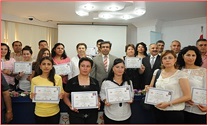 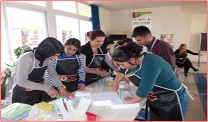 